皆様、ＥＳＤＧｓ通信としてご案内します。手島利夫江東区立八名川小学校のＥＳＤパワーアップ交流会の案内を転送します。例年よりも開催時期が早まっています。事前のお申込みにより、自校での実践を発表し、実践を通じた交流をする機会にもなるようです。http://yanagawa-sho.koto.ed.jp/modules/hp_jpage18/index.php?page_parent=309　直接ご覧いただけます。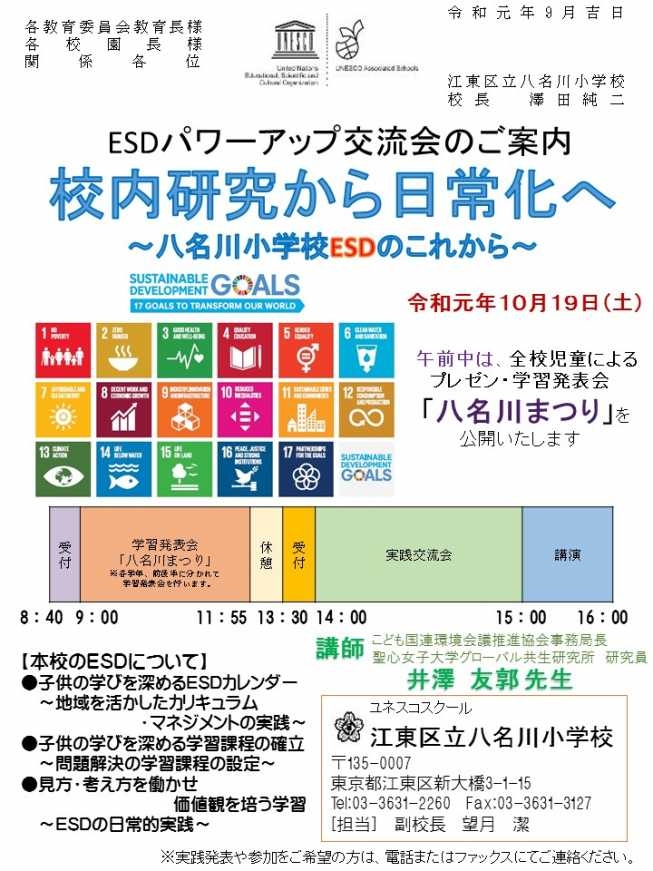 